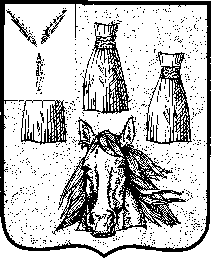 Городской СоветСамойловского муниципального образованияСамойловского муниципального района Саратовской областиРЕШЕНИЕ 26от «21 » февраля  2024 г.				                       	р.п.Самойловка«Об утверждении Прогнозного плана (Программы) приватизации муниципального имущества Самойловского муниципального образования Самойловского муниципального района Саратовской области  2024 год и на плановый период 2025 и 2026 годов»На основании Федерального закона от 06 октября 2003 г. №131-ФЗ «Об общих принципах организации местного самоуправления в Российской Федерации», Федерального закона от 18 апреля 2018 г. № 83-ФЗ «О внесении изменений в отдельные законодательные акты Российской Федерации по вопросам совершенствования организации местного самоуправления»; Федерального закона от 27 декабря 2018 г. № 556-ФЗ «О внесении изменений в статью 27 Федерального закона «Об общих принципах организации местного самоуправления в Российской Федерации», Устава Самойловского муниципального образования Самойловского муниципального района Саратовской области, городской Совет Самойловского муниципального образования Самойловского муниципального района Саратовской областиРЕШИЛ:1. Утвердить Прогнозный план (Программу) приватизации муниципального имущества Самойловского муниципального образования Самойловского муниципального района на 2024 год и на плановый период 2025-2026гг согласно приложению к настоящему решению.2.Настоящее решение обнародовать «21» февраля 2024 г. в специальных местах для обнародования и разместить на официальным сайте администрации Самойловского муниципального образования Самойловского муниципального района Саратовской области в сети Интернет.4. Настоящее решение вступает в силу со  дня официального обнародования.Глава Самойловскогомуниципального образования 				                   	А.А.КоваленкоПрогнозный план (Программа)приватизации муниципального имущества Самойловского муниципального образования Самойловского муниципального района Саратовской области на 2024 год и на плановый период 2025-2026 годаОбщие положения приватизации муниципального имущества Самойловского муниципального образования Самойловского муниципального района Саратовской области на 2024 год и на плановый период 2025-2026 года.1.1 Прогнозный план (Программа) приватизации муниципального имущества Самойловского муниципального образования Самойловского муниципального района Саратовской области на 2024 год и на плановый период 2024-2025 года, находящегося в собственности Самойловского муниципального образования Самойловского муниципального района Саратовской области (далее муниципального образования) (далее – Прогнозный план) разработан в соответствии с федеральным законодательством РФ, муниципальными правовыми актами органов местного самоуправления муниципального образования. 1.2 Основными целями реализации Прогнозного плана являются повышение эффективности управления имуществом, находящимся в собственности муниципального образования (далее – муниципальным имуществом) и обеспечение планомерности процесса приватизации в районе.1.3 Реализация Прогнозного плана будет направлена прежде всего на решение следующих задач:- своевременное и полное поступление всех запланированных доходов от приватизации муниципального имущества в бюджет муниципального образования;- создание благоприятной среды для развития бизнеса;- оптимизация структуры собственности муниципального образования; - развитие рынка недвижимости в муниципальном образовании;- сокращение расходов местного бюджета на управление муниципальным имуществом.1.4 Реализация указанных направлений будет достигаться за счет принятия индивидуальных решений о способе, сроке и начальной цене приватизируемого муниципального имущества, на основании всестороннего анализа складывающейся экономической ситуации, проведения полной инвентаризации и независимой оценки муниципального имущества, предлагаемого к приватизации объема имущества муниципального образования с возможностями рыночного спроса на него. Согласно программе приватизации предполагается продажа недвижимого имущества. Прогнозируемая стоимость предлагаемого к приватизации имущества составляет _______(_______________________). Сумма считается минимальной. Полученные в результате приватизации муниципального имущества денежные средства зачисляются в бюджет Самойловского муниципального образования Самойловского муниципального района Саратовской области и распределяются в соответствии с Уставом Самойловского муниципального образования Самойловского муниципального района Саратовской области.Принятие программы приватизации не исключает возможности дополнительно, в случае необходимости, вносить предложения о приватизации конкретных предприятий и иного имущества (объектов) по заявкам юридических и физических лиц, по инициативе администрации Самойловского муниципального образования Самойловского муниципального района Саратовской области.Перечень объектов, находящихся в собственности Самойловского муниципального образования Самойловского муниципального района Саратовской области, подлежащих приватизации в 2024 году и в плановом периоде 2025- 2026ггПриложение к решению городского Совета  Самойловского муниципального образованияот «21 » февраля  2024 г. №№ п/пНаименование муниципального имущества/характеристикиПредполагаемые сроки проведения приватизацииПредполагаемая Стоимость(рублей)1.-2024 год0.002.-2025 г.0.003.-2026 г.0.002Итого:           0.00